№ п/пНаименование изделия.Ед. изм.Кол-воТехнические, функциональные характеристикиТехнические, функциональные характеристики№ п/пНаименование изделия.Ед. изм.Кол-воПоказатель (наименование комплектующего, технического параметра и т.п.)Описание, значение1Спортивный тренажер «Маятниковый »СТ-06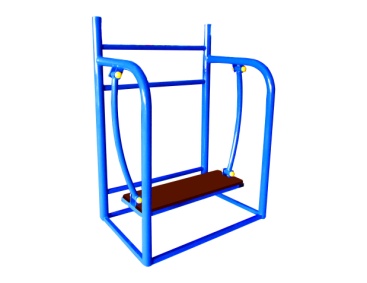 Шт. 11Спортивный тренажер «Маятниковый »СТ-06Шт. 1Длина (мм). 9001Спортивный тренажер «Маятниковый »СТ-06Шт. 1Ширина  (мм).6001Спортивный тренажер «Маятниковый »СТ-06Шт. 1Высота (мм).12001Спортивный тренажер «Маятниковый »СТ-06Шт. 1Применяемые материалыПрименяемые материалы1Спортивный тренажер «Маятниковый »СТ-06Шт. 1Несущая стойкаМеталлическая труба диаметром 42 мм с толщиной стенки 3.2 мм, на постаменте под бетонирование. НазначениеТренажер представляет собой уличный тренажер, предназначенный для выполнения одного вида силовых упражнений. Тренажер размещается стационарно на спортивных площадках и в зонах отдыха.Занятия на тренажере способствуют:-укреплению мышц и суставов ног, спины и таза;-повышению выносливости;-укреплению дыхательной и сердечно-сосудистой систем;-интенсивному обогащению мышц кислородом за счет ускорения кровообращения; -общему физическому развитию.Принцип действияТренажер рассчитан на тренировку одного человека и позволяет выполнять один тип силовых упражнений: мах ногами односторонний.Пользователь, выполняющий мах ногами односторонний, становится на подножку грудью к опоре и, взявшись за рукоятки, производит мах ногами в одну сторону.МатериалыВлагостойкая фанера марки ФСФ сорт 2/2, все углы фанеры закруглены, радиус 20мм, ГОСТ Р 52169-2012. Металл покрашен полимерной порошковой краской. Заглушки пластиковые, цветные. Все метизы оцинкованы.